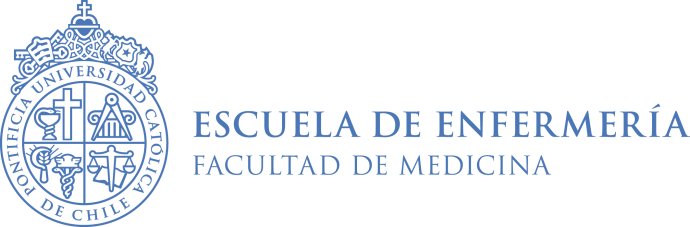 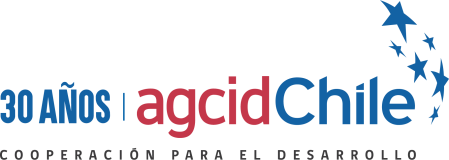 Convocatoria Disponible en https://www.agci.clAgencia Chilena de Cooperación Internacional para el Desarrollo  │ AGCIDINFORMACIÓN GENERAL NOMBRE DEL PROGRAMACurso Internacional “Cuidados de Enfermería del Paciente Crítico en el Contexto de Pandemia COVID-19 - Online”, dictado por la Escuela de Enfermería de la Pontificia Universidad Católica de Chile.OBJETIVOS DEL PROGRAMAEl estudiante al finalizar este programa deberá:Conocer los procedimientos de cuidado en el paciente en estado crítico de salud por COVID19.RESULTADOS ESPERADOSIdentificar técnicas y procedimientos relevantes en UCI en el contexto de crisis por COVID19. Identificar las precauciones adicionales a las precauciones estándar en el contexto de la crisis por COVID19. Identificar el manejo médico y los cuidados de Enfermería requerido por pacientes con diagnóstico de SDRA en el contexto de crisis por COVID19.Identificar el manejo médico y los cuidados de Enfermería requerido por pacientes con diagnóstico de sepsis y shock séptico en el contexto de crisis por COVID19 Identificar el manejo médico y los cuidados de Enfermería requerido por pacientes neurocríticos en el contexto de crisis por COVID19.Reconocer los aspectos fundamentales del rol de la familia del paciente crítico en el contexto de crisis por COVID19. Valorar el rol de los equipos de salud en el contexto de crisis por COVID19.DESCRIPCIÓN DEL PROGRAMAEn el contexto de la actual pandemia por COVID19, surge un aumento de la demanda por camas críticas en el país, lo que ha llevado a la necesidad de habilitar unidades críticas activas (UCI y UTI). Lo anterior implica para los profesionales de enfermería la necesidad de ampliar sus conocimientos y habilidades en el cuidado de pacientes en estado crítico, para satisfacer las necesidades de cuidado especializados que aseguren la seguridad y calidad asistencial en el contexto de la pandemia por COVID19. La Escuela de Enfermería de la Pontificia Universidad Católica de Chile con el apoyo de la Agencia Chilena de Cooperación Internacional para el Desarrollo (AGCID), por medio de este curso buscan poner a disposición de los profesionales de enfermería un programa que aborda los temas más relevantes relacionados con el cuidado de pacientes en cuidados intensivos, a través de la modalidad de educación a distancia. La OMS, en su informe del Estado de Enfermería en el Mundo 2020, señala que dentro de las 10 medidas fundamentales a desarrollar en las políticas para el personal de enfermería, se encuentran los planes de estudio, los que deben estar armonizados con las prioridades del país en materia de salud, así como con las cuestiones mundiales emergentes, a fin de preparar a los profesionales para que trabajen eficazmente en equipos interprofesionales y aprovechar al máximo las competencias en tecnología sanitaria de los graduados. La Facultad de Medicina y la Red de Salud UC- CHRISTUS son referentes a nivel nacional en el campo de la Medicina y Enfermería Intensiva y en particular y en el contexto de la pandemia por COVID19, como una forma de apoyar a los profesionales de salud que trabajan o trabajarán en UCI se propone un programa de capacitación a distancia que disminuya la brecha entre los profesionales de la salud.ContenidosTécnicas y procedimientos relevantes en UCI en el contexto de crisis por COVID19 Monitorización hemodinámica en pacientes críticos. Drogas vasoactivas de uso frecuente en UCI. Dispositivos invasivos: catéter venoso central y línea arterial Precauciones adicionales a las precauciones estándar en el contexto de la crisis por COVID19. Falla Ventilatoria Aguda en el contexto de crisis por COVID19.Síndrome de Distrés Respiratorio Agudo (SDRA) en pacientes COVID19. Manejo de vía aérea en pacientes COVID-19 - Ventilación Mecánica en pacientes COVID-19.Sedoanalgesia y bloqueo neuromuscular en pacientes COVID-19.Terapia de prono en pacientes COVID-19 - Traqueostomía en pacientes COVID-19.Destete del ventilador mecánico en pacientes COVID-19.Neumonía asociada a la ventilación mecánica (NAVM) en pacientes COVID-19.Ventilación mecánica no invasiva en pacientes COVID-19.Cánula nasal de alto flujo en pacientes COVID-19.Sepsis y shock séptico en el contexto de crisis COVID19 Pacientes neurocríticos en el contexto de crisis por COVID19. Rol de los familiares de pacientes críticos en contexto de crisis por COVID19.Cuidados del equipo de salud en contexto de crisis por COVID19DURACIÓNEl Curso Internacional se implementa en el año 2020 y se realizará en modalidad 100% Online, con una duración total de 20 horas cronológicas. Las clases serán dictadas los días lunes y martes de 10:00 a 12:00 hrs. (hora chilena). Esta edición del Curso Internacional se realizará desde el 21 de agosto al 18 de septiembre de 2020.METODOLOGÍAEste programa de entrenamiento se realizará mediante videoconferencias (a través de zoom) y análisis de casos clínicos mediante clases en vivo (manejo médico y enfermería).SISTEMA DE EVALUACIÓNLos docentes evaluarán el desempeño de cada alumno, por medio de pruebas teóricas en línea. La evaluación considera:1° Prueba teórica (on line) 50%2° Prueba teórica (on line) 50%La aprobación y certificación de los aprendizajes, los estudiantes deberán haber cumplido debidamente los siguientes requisitos académicos:Lograr  evaluaciones del curso con nota mínima 4,0 en una escala de 1,0 a 7,0.Tener 90% de asistencia a las clases en modalidad online, y 50% de asistencia a las mesas redondas. Nota: Las personas que no cumplan con el requisito de aprobación no recibirán ningún tipo de certificación. En el caso de los programas en modalidad en línea, los estudiantes tendrán que cumplir con la calificación mínima de 4.0 y con los requisitos establecidos para cada programa.El estudiante que no cumpla con una de estas exigencias reprueba automáticamente sin posibilidad de ningún tipo de certificación. IDIOMAEl Curso se realizará en idioma español en su totalidad.BECA Y FINANCIAMIENTOLos profesionales de los países invitados que resulten seleccionados para participar en el curso internacional serán beneficiarios de una beca que financiará los siguientes items:Costos de matrícula y arancel del programa.Supervisión y feedback de la práctica a distancia.Certificado emitido por Educación Continua de la Pontificia Universidad Católica de Chile. REQUISITOS DE POSTULACIÓNEste programa de capacitación está dirigido a profesionales de enfermería que trabajan o trabajarán en la atención directa, o gestionando la atención de pacientes con COVID-19 en Intensivos. Es deseable que se desempeñen en Centros Hospitalarios habilitados para la detección y atención de pacientes COVID positivo y estar vinculados a la atención de pacientes sospechosos o confirmados de  COVID-19 en el contexto de la pandemia actual.El programa utiliza una plataforma virtual e internet, por lo que el participante debe tener acceso a un equipo y manejar las tecnologías informáticas a nivel usuario de programas y navegación por internetManejo del idioma español a nivel de lectura y comprensión oral.Contar con acceso a red internet.Ser ciudadano del país convocado y poseer residencia en el mismo.PAÍSES Y ORGANIZACIONES INVITADASLos gobiernos de los siguientes países y regiones serán invitados a nominar postulantes para el Curso: Argentina, Bolivia, Brasil, Colombia, Ecuador, Guyana, Paraguay, Perú y Uruguay.NÚMERO TOTAL DE PARTICIPANTESEl número de participantes de los países invitados no excederá de 150 en total. No existe cupo preestablecido por país.PROCESO DE POSTULACIÓNLos candidatos deben presentar la siguiente documentación:Formulario de postulación (Anexo I), con el registro de toda la información solicitada, debidamente llenado y firmado tanto por el postulante como por la Jefatura Directa. Carta de compromiso (Anexo II).Certificado de título profesional (Copia simple), Documento de Identidad Nacional (copia simple) y curriculum vitae actualizado. Postulantes que no sean de habla hispana deberán presentar una acreditación de manejo de idioma tal como: certificación mediante examen internacional, copia de título universitario en caso de haber cursado estudios de pregrado o postgrado en un país de habla hispana, carta de confirmación de la Embajada de Chile en el país. La presente convocatoria de becas para el curso internacional tendrá las siguientes etapas y fechas referenciales de postulación:SELECCIÓNLa selección será realizada por un comité técnico en base a los siguientes criterios: formación académica, experiencia profesional, posibilidad de impacto, entre otros elementos que el Comité considere pertinentes. Los ejecutores del curso informarán a los seleccionados del resultado el día 19 de agosto de 2020 y posteriormente tomarán contacto por correo electrónico con cada seleccionado, según la información de contacto entregada en el formulario de postulación, para coordinar las gestiones correspondientes a su participación.  Además, el resultado de la selección será publicado en el sitio Web de AGCID, disponible en www.agci.cl  para información de todos los interesados. CUERPO ACADÉMICOJEFE DE PROGRAMANoskar Navarro VeraEnfermera, Universidad de Concepción. Profesor Adjunto, Escuela de Enfermería UC. Magíster © en Políticas Públicas, Universidad de Chile. Especialista en cuidados críticos del adulto UC. Red de Salud UC-CHRISTUS.EQUIPO DOCENTENoelia RojasEnfermera Matrona, UC. Profesor Asistente, Escuela de Enfermería UC. Magíster en Enfermería, UC. Especialista en cuidados críticos del adulto UC.Leyla AlegríaEnfermera, UC. Especialista en cuidados críticos del adulto, UC. Magíster en Epidemiología, UC.Escuela de Medicina, UC.María Luz RiquelmeEnfermera, UC. Diplomado en Medicina Intensiva y Terapia Ventilatoria, UC. Red de Salud UC-CHRISTUS.Magdalena MayorgaEnfermera, UC. Diplomado en Medicina Intensiva, UC. Red de Salud UC-CHRISTUS.Stefany AvendañoEnfermera, UC. Especialista en cuidados críticos del adulto, UC. Red de Salud UC-CHRISTUS.Christian PostigoEnfermero, UC. Diplomado en Medicina Intensiva, UC. Red de Salud UC-CHRISTUS.Ariel GutierrezEnfermero, UC. Especialista en cuidados críticos del adulto, UC. Red de Salud UC-CHRISTUS.Idalid RojasEnfermera, Universidad de los Llanos, Colombia. Especialista en cuidados críticos del adulto, UC. Red de Salud UC-CHRISTUS.José PinedoPsicólogo, UC. Magíster en Psicología Clínica y Psicoterapia, UC. Profesor asistente, Escuela de Medicina, UC. Red de Salud UC-CHRISTUS.María Fernanda SchoenfeldtEnfermera, UC. Diplomado en Medicina Intensiva y Terapia Ventilatoria, UC. Red de Salud UC-CHRISTUS.Denisse SepúlvedaEnfermera, UC. Magíster © en Enfermería, UC. Red de Salud UC-CHRISTUS.Gladys GajardoEnfermera, UC. Diplomado Cuidados Críticos del Adulto, UC. Red de Salud UC-CHRISTUS.Viviana SilvaEnfermera, UC. Magíster en Enfermería, UC. Red de Salud UC-CHRISTUS.Macarena AmthauerEnfermera, UC. Especialista en cuidados críticos del adulto, UC. Magíster © en Epidemiología, UC. Red de Salud UC-CHRISTUS.Vanessa OviedoEnfermera, Universidad de Concepción. Especialista en cuidados críticos del adulto, UC. Magíster en Gestión de Personas y Comportamiento Organizacional, UC. Escuela de Medicina UC.Agradecemos a Leslie Cortés, Enfermera Coordinadora de la Unidad de Pacientes Críticos y a Claudia Zúñiga, Enfermera Jefa del Área de Mediana y Alta Complejidad del Hospital Clínico UC, Red de Salud UC CHRISTUS, por su colaboración en la gestión y desarrollo del presente programa. CONTACTOSEscuela de Enfermería  UCTeléfono: (+56 2) 23549511Email:  psaavedri@uc.clAgencia Chilena de Cooperación Internacional para el Desarrollo (AGCID)Teatinos 180, Piso 8. Santiago, Chile(+56 2) 2827 5700Email: agencia@agci.gob.clEtapaFechasApertura de la convocatoria09 de julio de 2020Cierre de la convocatoria (para postulantes)07 de agosto de 2020Preselección de candidatos e ingreso de postulación a Plataforma de Beca (para Punto Focal)10 -12 de agosto de 2020Comité de Selección13 – 14  de agosto de 2020Publicación de resultados y notificación a seleccionados19  de agosto de 2020